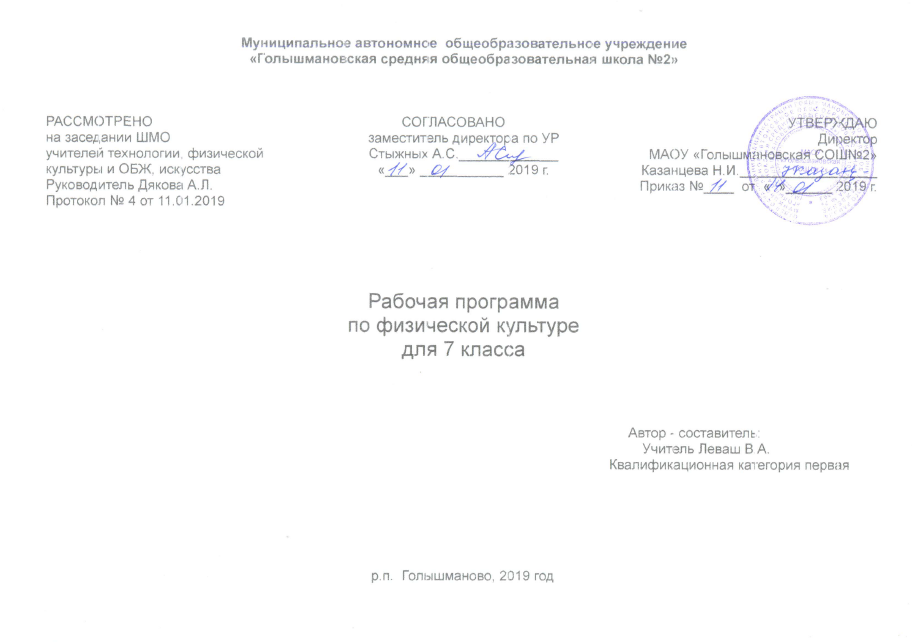 1.Планируемые результаты освоения учебного предмета.Результаты освоения содержания предмета «Физическая культура» определяют те итоговые результаты, которые должны демонстрировать школьники по завершении обучения в основной школе.Требования к результатам изучения учебного предмета выполняют двоякую функцию. Они, с одной стороны, предназначены для оценкиуспешности овладения программным содержанием, а с другой стороны, устанавливают минимальное содержание образования, которое вобязательном порядке должно быть освоено каждым ребенком, оканчивающим основную школу.Результаты освоения программного материала по предмету «Физическая культура» в основной школе оцениваются по трем базовым уровням, исходя из принципа «общее — частное — конкретное», и представлены соответственно метапредметными, предметными и личностными результатами.1.1Личностные Личностные результаты отражаются в индивидуальных качественных свойствах учащихся, которые приобретаются в процессе освоенияучебного предмета «Физическая культура». Эти качественные свойства проявляются, прежде всего, в положительном отношении учащихся к занятиям двигательной (физкультурной) деятельностью, накоплении необходимых знаний, а также в умении использовать ценности физической культуры для удовлетворения индивидуальных интересов и потребностей, достижения личностно значимых результатов в физическом совершенстве.Личностные результаты могут проявляться в разных областях культуры. В области познавательной культуры:• владение знаниями об индивидуальных особенностях физического развития и физической подготовленности, о соответствии ихвозрастным и половым нормативам;• владение знаниями об особенностях индивидуального здоровья и о функциональных возможностях организма, способах профилактикизаболеваний и перенапряжения средствами физической культуры;• владение знаниями по основам организации и проведения занятий физической культурой оздоровительной и тренировочнойнаправленности, составлению содержания занятий в соответствии с собственными задачами, индивидуальными особенностямифизического развития и физической подготовленности.В области нравственной культуры:• способность управлять своими эмоциями, проявлять культуру общения и взаимодействия в процессе занятий физической культурой,игровой и соревновательной деятельности;• способность активно включаться в совместные физкультурно-оздоровительные и спортивные мероприятия, принимать участие в ихорганизации и проведении;• владение умением предупреждать конфликтные ситуации во время совместных занятий физической культурой и спортом, разрешатьспорные проблемы на основе уважительного и доброжелательного отношения к окружающим.В области трудовой культуры:• умение планировать режим дня, обеспечивать оптимальное сочетание нагрузки и отдыха;• умение проводить туристские пешие походы, готовить снаряжение, организовывать и благоустраивать места стоянок, соблюдать правила безопасности;• умение содержать в порядке спортивный инвентарь и оборудование, спортивную одежду, осуществлять их подготовку к занятиям испортивным соревнованиям.В области эстетической культуры:красивая (правильная) осанка, умение ее длительно сохранять при разнообразных формах движения и передвижений;• хорошее телосложение, желание поддерживать его в рамках принятых норм и представлений посредством занятий физической культурой;• культура движения, умение передвигаться красиво, легко и непринужденно.В области коммуникативной культуры:• владение умением осуществлять поиск информации по вопросам развития современных оздоровительных систем, обобщать,анализировать и творчески применять полученные знания в самостоятельных занятиях физической культурой;• владение умением достаточно полно и точно формулировать цель и задачи совместных с другими детьми занятийфизкультурнооздоровительной и спортивно-оздоровительной деятельностью, излагать их содержание;• владение умением оценивать ситуацию и оперативно принимать решения, находить адекватные способы поведения и взаимодействия спартнерами во время учебной и игровой деятельности.В области физической культуры:• владение навыками выполнения жизненно важных двигательных умений (ходьба, бег, прыжки, лазанья и др.) различными способами, вразличных изменяющихся внешних условиях;• владение навыками выполнения разнообразных физических упражнений различной функциональной направленности, техническихдействий базовых видов спорта, а также применения их в игровой и соревновательной деятельности;• умение максимально проявлять физические способности (качества) при выполнении тестовых упражнений по физической культуре.1.2Метапредметные Метапредметные результаты характеризуют уровень сформированности качественных универсальных способностей учащихся, проявляющихся в активном применении знаний и умений в познавательной и предметно-практической деятельности. Приобретенные на базе освоения содержания предмета «Физическая культура», в единстве с освоением программного материала других образовательных дисциплин, универсальные способности потребуются как в рамках образовательного процесса (умение учиться), так и в реальной повседневной жизни учащихся.Метапредметные результаты проявляются в различных областях культуры. Вобласти познавательной культуры:• понимание физической культуры как явления культуры, способствующего развитию целостной личности человека, сознания и мышления, физических, психических и нравственных качеств;• понимание здоровья как важнейшего условия саморазвития и самореализации человека, расширяющего свободу выбора профессиональнойдеятельности и обеспечивающего долгую сохранность творческой активности;• понимание физической культуры как средства организации здорового образа жизни, профилактики вредных привычек и девиантного(отклоняющегося) поведения.В области нравственной культуры:• бережное отношение к собственному здоровью и здоровью окружающих, проявление доброжелательности и отзывчивости к людям,имеющим ограниченные возможности и нарушения в состоянии здоровья;• уважительное отношение к окружающим, проявление культуры взаимодействия, терпимости и толерантности в достижении общих целейпри совместной деятельности;• ответственное отношение к порученному делу, проявление осознанной дисциплинированности и готовности отстаивать собственныепозиции, отвечать за результаты собственной деятельности.В области трудовой культуры:• добросовестное выполнение учебных заданий, осознанное стремление к освоению новых знаний и умений, качественно повышающихрезультативность выполнения заданий;• рациональное планирование учебной деятельности, умение организовывать места занятий и обеспечивать их безопасность;• поддержание оптимального уровня работоспособности в процессе учебной деятельности, активное использование занятий физическойкультурой для профилактики психического и физического утомления.В области эстетической культуры:• восприятие красоты телосложения и осанки человека в соответствии с культурными образцами и эстетическими канонами, формирование физической красоты с позиций укрепления и сохранения здоровья;• понимание культуры движений человека, постижение жизненно важных двигательных умений в соответствии с их целесообразностью иэстетической привлекательностью;• восприятие спортивного соревнования как культурно-массового зрелищного мероприятия, проявление адекватных норм поведения,неантагонистических способов общения и взаимодействия. В области коммуникативной культуры:владение культурой речи, ведение диалога в доброжелательной и открытой форме, проявление к собеседнику внимания, интереса иуважения;владение умением вести дискуссию, обсуждать содержание и результаты совместной деятельности, находить компромиссы припринятии общих решений; владение умением логически грамотно излагать, аргументировать и обосновывать собственную точкузрения, доводить ее до собеседника.В области физической культуры:• владение способами организации и проведения разнообразных форм занятий физической культурой, их планирования и содержательного наполнения;• владение широким арсеналом двигательных действий и физических упражнений из базовых видов спорта и оздоровительной физическойкультуры, активное их использование в самостоятельно организуемой спортивно-оздоровительной и физкультурнооздоровительнойдеятельности;• владение способами наблюдения за показателями индивидуального здоровья, физического развития и физической подготовленности,использование этих показателей в организации и проведении самостоятельных форм занятий физической культурой.1.3 Предметные Предметные результаты характеризуют опыт учащихся в творческой двигательной деятельности, который приобретается и закрепляется впроцессе освоения учебного предмета «Физическая культура». Приобретаемый опыт проявляется в знаниях и способах двигательнойдеятельности, умениях творчески их применять при решении практических задач, связанных с организацией и проведением самостоятельныхзанятий физической культурой.Предметные результаты, так же, как и метапредметные, проявляются в разных областях культуры.В области познавательной культуры:• знания по истории и развитию спорта и олимпийского движения, о положительном их влиянии на укрепление мира и дружбы международами;• знание основных направлений развития физической культуры в обществе, их целей, задач и форм организации;• знания о здоровом образе жизни, его связи с укреплением здоровья и профилактикой вредных привычек, о роли и месте физическойкультуры в организации здорового образа жизни. В области нравственной культуры:способность проявлять инициативу и творчество при организации совместных занятий физической культурой, доброжелательное иуважительное отношение к занимающимся, независимо от особенностей их здоровья, физической и технической подготовленности;умение оказывать помощь занимающимся при освоении новых двигательных действий, корректно объяснять и объективно оцениватьтехнику их выполнения; способность проявлять дисциплинированность и уважительное отношение к сопернику в условиях игровой исоревновательной деятельности, соблюдать правила игры и соревнований.В области трудовой культуры:• способность преодолевать трудности, выполнять учебные задания по технической и физической подготовке в полном объеме;• способность организовывать самостоятельные занятия физической культурой разной направленности, обеспечивать безопасность местзанятий, спортивного инвентаря и оборудования, спортивной одежды;• способность самостоятельно организовывать и проводить занятия профессионально-прикладной физической подготовкой, подбиратьфизические упражнения в зависимости от индивидуальной ориентации на будущую профессиональную деятельность.В области эстетической культуры:• способность организовывать самостоятельные занятия физической культурой по формированию телосложения и правильной осанки,подбирать комплексы физических упражнений и режимы физической нагрузки в зависимости от индивидуальных особенностейфизического развития;• способность организовывать самостоятельные занятия по формированию культуры движений, подбирать упражнения координационной,ритмической и пластической направленности, режимы физической нагрузки в зависимости от индивидуальных особенностей физическойподготовленности;• способность вести наблюдения за динамикой показателей физического развития и осанки, объективно оценивать их, соотнося собщепринятыми нормами и представлениями.В области коммуникативной культуры:• способность интересно и доступно излагать знания о физической культуре, грамотно пользоваться понятийным аппаратом;• способность формулировать цели и задачи занятий физическими упражнениями, аргументировано вести диалог по основам ихорганизации и проведения;• способность осуществлять судейство соревнований по одному из видов спорта, владеть информационными жестами судьи. В областифизической культуры: способность отбирать физические упражнения по их функциональной направленности, составлять из них индивидуальные комплексы для оздоровительной гимнастики и физической подготовки;способность составлять планы занятий физической культурой с различной педагогической направленностью, регулировать величинуфизической нагрузки в зависимости от задач занятия и индивидуальных особенностей организма; способность проводитьсамостоятельные занятия по освоению новых двигательных действий и развитию основных физических качеств, контролировать ианализировать эффективность этих занятий.2. Содержание учебного курса.5 классЗнания о физической культуре История физической культуры. Олимпийские игры древности. Возрождение Олимпийских игр и олимпийского движения.История зарождения олимпийского движения в России. Олимпийское движение в России (СССР). Выдающиеся достижения отечественных спортсменов на Олимпийских играх.Краткая характеристика видов спорта, входящих в программу Олимпийских игр. Физическая культура в современном обществе.Организация и проведение пеших туристских походов. Требования к технике безопасности и бережное отношение к природе (экологические требования).Физическая культура (основные понятия). Физическое развитие человека.Физическая подготовка и ее связь с укреплением здоровья, развитием физических качеств.Организация и планирование самостоятельных занятий по развитию физических качеств.Техническая подготовка. Техника движений и ее основные показатели.Всестороннее и гармоничное физическое развитие.Адаптивная физическая культура.Спортивная подготовка.Здоровье и здоровый образ жизни.Профессионально-прикладная физическая подготовка.Физическая культура человека. Режим дня, его основное содержание и правила планирования.Закаливание организма. Правила безопасности и гигиенические требования.Влияние занятий физической культурой на формирование положительных качеств личности. Проведениесамостоятельных занятий по коррекции осанки и телосложения.Восстановительный массаж.Проведение банных процедур.Доврачебная помощь во время занятий физической культурой и спортом.Способы двигательной (физкультурной) деятельностиОрганизация и проведение самостоятельных занятий физической культурой. Подготовка к занятиям физической культурой.Выбор упражнений и составление индивидуальных комплексов для утренней зарядки, физкультминуток, физкультпауз (подвижных перемен).Планирование занятий физической культурой.Проведение самостоятельных занятий прикладной физической подготовкой.Организация досуга средствами физической культуры.Оценка эффективности занятий физической культурой. Самонаблюдение и самоконтроль.Оценка эффективности занятий физкультурно-оздоровительной деятельностью. Оценка техники движений, способы выявления иустранения ошибок в технике выполнения (технических ошибок).Измерение резервов организма и состояния здоровья с помощью функциональных проб.Физическое совершенствованиеФизкультурно-оздоровительная деятельность. Оздоровительные формы занятий в режиме учебного дня и учебной недели.Спортивно-оздоровительная деятельность с общеразвивающей направленностью Гимнастика с основами акробатики.Организующие команды и приемы. Акробатические упражнения и комбинации.Опорные прыжки.Легкая атлетика. выполнение видов и испытаний (тестов) и нормативов, предусмотренных Всероссийским физкультурно-спортивнымкомплексом "Готов к труду и обороне" (ГТО) Беговые упражнения. Прыжковые упражнения. Метание малого мяча.Лыжные гонки. Передвижения на лыжах. Подъемы, спуски, повороты, торможения.Спортивные игры. Баскетбол. Игра по правилам. Волейбол. Игра по правилам. Футбол. Игра по правилам.Прикладно-ориентированная подготовка. Прикладно-ориентированные упражнения.Упражнения общеразвивающей направленности. Общефизическая подготовка.Гимнастика с основами акробатики. Развитие гибкости, координация движений, силы, выносливости.Легкая атлетика. Развитие выносливости, силы, быстроты, координации движений.Лыжные гонки. Развитие выносливости, силы, координации движений, быстроты.Баскетбол. Развитие быстроты, силы, выносливости, координации движений. Футбол.Развитие быстроты, силы, выносливости.Содержание учебного предмета 6 классЗнания о физической культуреИстория физической культуры. Олимпийские игры древности. Возрождение Олимпийских игр и олимпийского движения. Историязарождения олимпийского движения в России. Олимпийское движение в России (СССР). Выдающиеся достижения отечественных спортсменовна Олимпийских играх. Характеристика видов спорта, входящих в программу Олимпийских игр. Физическая культура в современном обществе.Организация и проведение пеших туристических походов. Требования к технике безопасности и бережному отношению к природе(экологические требования).Физическая культура (основные понятия). Физическое развитие человека. Физическая подготовка и ее связь с укреплением здоровья,развитием физических качеств. Организация и планирование самостоятельных занятий по развитию физических качеств. Техническаяподготовка. Техника движений и ее основные показатели. Всестороннее и гармоничное физическое развитие. Адаптивная физическая культура.Спортивная подготовка. Здоровье и здоровый образ жизни. Допинг. Концепция честного спорта. Профессионально – прикладная физическаяподготовка.Физическая культура человека. Режим дня, его основное содержание и правила планирования. Закаливание организма. Правила безопасностина формирование положительных качеств личности. Проведение самостоятельных занятий по коррекции осанки и телосложения.Восстановительный массаж. Проведение банных процедур. Первая помощь во время занятий физической культурой и спортом.Способы двигательной (физкультурной) деятельностиОрганизация и проведение самостоятельных занятий физической культурой. Подготовка к занятиям физической культурой. Выборупражнений и составление индивидуальных комплексов для утренней зарядки, физкультминуток и физкульпауз (подвижных перемен).Планирование занятий физической подготовкой. Проведение самостоятельных занятий прикладной физической подготовкой. Организациядосуга средствами физической культуры.Оценка эффективности занятий физической культурой. Самонаблюдение и самоконтроль. Оценка эффективности занятий физкультурно –оздоровительной деятельностью. Оценка техники движений, способы выявления и устранения ошибок в технике выполнения упражнений(технических ошибок). Измерение резервов организма и состояния здоровья с помощью функциональных проб.Физическое совершенствованиеФизкультурно-оздоровительная деятельность . оздоровительные формы занятий в режиме учебного дня и учебной недели. Индивидуаьныекомплексы адаптивной (лечебной) и корригирующей физической культуры.Спортивно-оздоровительная деятельность с общеразвивающей направленностью.Гимнастика с основами акробатики.Организующие команды и приемы. Акробатические упражнения и комбинации. Ритмическая гимнастика (девочки). Опорные прыжки.Упражнения и комбинации на гимнастическом бревне (девочки). Упражнения и комбинация на гимнастической перекладине (мальчики).Упражнения и комбинации на гимнастических брусьях: упражнения на параллельных брусьях (мальчики); упражнения на разновысокихбрусьях (девочки).Легкая атлетика. ВыполнениЕ видов и испытаний (тестов) и нормативов, предусмотренных Всероссийским физкультурно-спортивнымкомплексом "Готов к труду и обороне" (ГТО) Беговые упражнения. Прыжковые упражнения. Метание малого мяча.Лыжные гонки. Передвижения на лыжах. Торможения, повороты, спуски.Спортивные игрыБаскетбол. Упражнения без мяча: основная стойка, передвижение приставными шагами с изменением направления движения, остановкадвумя шагами и прыжком, повороты без мяча и с мячом. Упражнения с мячом: ловля и передача мяча двумя руками от груди и одной рукой отплеча с места, с шагом, со сменой места после передачи; бросок мяча в корзину одной и двумя руками от груди с места и в движении. Ведениемяча в низкой, средней и высокой стойке на месте и в движении по прямой с изменением направления движения и скорости. Ведение безсопротивления защитника ведущей и не ведущей рукой. Вырывание и выбивание мяча. Тактика свободного нападения, позиционное нападениеи нападение быстрым прорывом. Игра по упрощенным правилам в мини — баскетбол. Упражнения общей физической подготовки.Волейбол. Упражнения без мяча: основная стойка; передвижения приставным шагом вправо и влево, лицом и спиной вперед. Упражненияс мячом: прямая нижняя подача через сетку; прием и передача мяча снизу, прием и передача мяча сверху двумя руками (на месте и в движенииприставными шагами). Передачи мяча над собой и через сетку. Тактические действия игроков передней линии в нападении и задней линии приприеме мяча. Игра в волейбол по правилам. Упражнения общей физической подготовки.Прикладно – ориентированная подготовка. Прикладно – ориентированные упражнения.Упражнения общеразвивающей направленности. Общефизическая подготовка.Гимнастика с основами акробатики. Развитие гибкости, координации движений, силы, выносливости.Легкая атлетика. Развитие выносливости, силы, быстроты, координации движений.Лыжная подготовка (лыжные гонки). Развитие выносливости, силы, координации движений, быстроты.Баскетбол. Развитие быстроты, силы, выносливости, координации движений.Содержание учебного предмета 7 классЗнания о физической культуреИстория физической культуры. Олимпийские игры древности. Возрождение Олимпийских игр и олимпийского движения. История зарожденияолимпийского движения в России. Олимпийское движение в России (СССР). Выдающиеся достижения отечественных спортсменов наОлимпийских играх. Характеристика видов спорта, входящих в программу Олимпийских игр. Физическая культура в современном обществе.Организация и проведение пеших туристических походов. Требования к технике безопасности и бережному отношению к природе(экологические требования).Физическая культура (основные понятия). Физическое развитие человека. Физическая подготовка и ее связь с укреплением здоровья, развитиемфизических качеств. Организация и планирование самостоятельных занятий по развитию физических качеств. Техническая подготовка. Техникадвижений и ее основные показатели. Всестороннее и гармоничное физическое развитие. Адаптивная физическая культура. Спортивнаяподготовка. Здоровье и здоровый образ жизни. Допинг. Концепция честного спорта. Профессионально – прикладная физическая подготовка.Физическая культура человека. Режим дня, его основное содержание и правила планирования. Закаливание организма. Правила безопасности наформирование положительных качеств личности. Проведение самостоятельных занятий по коррекции осанки и телосложения.Восстановительный массаж. Проведение банных процедур. Первая помощь во время занятий физической культурой и спортом.Способы двигательной (физкультурной) деятельностиОрганизация и проведение самостоятельных занятий физической культурой. Подготовка к занятиям физической культурой. Выборупражнений и составление индивидуальных комплексов для утренней зарядки, физкультминуток и физкульпауз (подвижных перемен).Планирование занятий физической подготовкой. Проведение самостоятельных занятий прикладной физической подготовкой. Организациядосуга средствами физической культуры.Оценка эффективности занятий физической культурой. Самонаблюдение и самоконтроль. Оценка эффективности занятий физкультурно –оздоровительной деятельностью. Оценка техники движений, способы выявления и устранения ошибок в технике выполнения упражнений(технических ошибок). Измерение резервов организма и состояния здоровья с помощью функциональных проб.Физическое совершенствованиеФизкультурно-оздоровительная деятельность . оздоровительные формы занятий в режиме учебного дня и учебной недели. Индивидуаьныекомплексы адаптивной (лечебной) и корригирующей физической культуры.Спортивно-оздоровительная деятельность с общеразвивающей направленностью.Гимнастика с основами акробатики.Организующие команды и приемы. Акробатические упражнения и комбинации. Ритмическая гимнастика (девочки). Опорные прыжки.Упражнения и комбинации на гимнастическом бревне (девочки). Упражнения и комбинация на гимнастической перекладине (мальчики).Упражнения и комбинации на гимнастических брусьях: упражнения на параллельных брусьях (мальчики); упражнения на разновысокихбрусьях (девочки).Легкая атлетика. выполнение видов и испытаний (тестов) и нормативов, предусмотренных Всероссийским физкультурно-спортивнымкомплексом "Готов к труду и обороне" (ГТО). Беговые упражнения. Прыжковые упражнения. Метание малого мяча.Лыжные гонки. Передвижения на лыжах. Торможения, повороты, спуски.Спортивные игрыБаскетбол. Упражнения без мяча: основная стойка, передвижение приставными шагами с изменением направления движения, остановкадвумя шагами и прыжком, повороты без мяча и с мячом. Упражнения с мячом: ловля и передача мяча двумя руками от груди и одной рукой отплеча с места, с шагом, со сменой места после передачи; бросок мяча в корзину одной и двумя руками от груди с места и в движении. Ведениемяча в низкой, средней и высокой стойке на месте и в движении по прямой с изменением направления движения и скорости. Ведение безсопротивления защитника ведущей и не ведущей рукой. Вырывание и выбивание мяча. Тактика свободного нападения, позиционное нападениеи нападение быстрым прорывом. Игра по упрощенным правилам в мини — баскетбол. Упражнения общей физической подготовки.Волейбол. Упражнения без мяча: основная стойка; передвижения приставным шагом вправо и влево, лицом и спиной вперед. Упражненияс мячом: прямая нижняя подача через сетку; прием и передача мяча снизу, прием и передача мяча сверху двумя руками (на месте и в движенииприставными шагами). Передачи мяча над собой и через сетку. Тактические действия игроков передней линии в нападении и задней линии приприеме мяча. Игра в волейбол по правилам. Упражнения общей физической подготовки.Прикладно – ориентированная подготовка. Прикладно – ориентированные упражнения.Упражнения общеразвивающей направленности. Общефизическая подготовка.Гимнастика с основами акробатики. Развитие гибкости, координации движений, силы, выносливости.Легкая атлетика. Развитие выносливости, силы, быстроты, координации движений.Лыжная подготовка (лыжные гонки). Развитие выносливости, силы, координации движений, быстроты.Баскетбол. Развитие быстроты, силы, выносливости, координации движений.Содержание учебного предмета8 классОсновы физической культуры и здорового образа жизниРоль физической культуры и спорта в формировании здорового образа жизни, профилактике вредных привычек. Оздоровительные системы физическоговоспитания и спортивная подготовка.Олимпийские игры древности и современности. Достижения отечественных и зарубежных спортсменов на олимпийских играх. Основные этапы развитияфизической культуры в России. История комплекса ГТО.Двигательные действия, физические качества, физическая нагрузка. Контроль за индивидуальным физическим развитием и физической подготовленностью,техникой выполнения упражнений, соблюдением режимов физической нагрузки. Выполнение комплекса ГТО.Правила поведения и техники безопасности при выполнении физических упражнений.Нормы этического общения и коллективного взаимодействия в игровой и соревновательной деятельности.Правила соревнований по одному из базовых видов спорта. Командные (игровые) виды спорта. Правила соревнований по баскетболу (мини-баскетболу),волейболу.Физкультурно-оздоровительная деятельностьС учетом состояния здоровья, уровня физического развития, физической подготовленности, медицинских показаний и климатических условий региона.Комплексы утренней и дыхательной гимнастики, гимнастики для глаз, физкультпауз (физкультминуток), элементы релаксации и аутотренинга.Комплексы упражнений для профилактики нарушений опорно-двигательного аппарата, регулирования массы тела и формирования телосложения.Комплексы упражнений для развития основных физических качеств, функциональных возможностей сердечно-сосудистой и дыхательной систем.Упражнения и комплексы из современных оздоровительных систем физического воспитания, адаптивной физической культуры.Способы закаливания организма (солнечные ванны, закаливание водой)Спортивно-оздоровительная деятельностьГимнастикаАкробатические упражнения и комбинации (кувырки, перекаты, стойки, упоры, прыжки с поворотами, перевороты).Гимнастические упражнения и комбинации на спортивных снарядах (висы, упоры, махи, перемахи, повороты, передвижения, стойки и соскоки). Гимнастическаяполоса препятствий.Опорные прыжки. Лазание по канату. Упражнения и композиции ритмической гимнастики, танцевальные движения.Легкая атлетика: спортивная ходьба, бег на короткие, средние и длинные дистанции, барьерный ,эстафетный и кроссовый бег ,прыжки в длину и высоту сразбега, метание малого мяча.Лыжная подготовка: основные способы передвижения на лыжах, техника выполнения спусков, подъемов, поворотов, торможений.Спортивные игры: технические приемы и тактические действия в баскетболе, волейболе,,Специальная подготовка:баскетбол - передача мяча, ведение мяча, броски в кольцо, действия нападающего против нескольких защитников;волейбол - передача мяча через сетку, нижняя прямая подача, прием мяча после подачи.Подготовка к выполнению видов испытаний (тестов) и нормативов, предусмотренных Всероссийским физкультурно-спортивным комплексом "Готов к труду иобороне" (ГТО).3. Тематическое планирование.Календарно-тематическое планирование   7 классТематический блокПланируемые предметные рузультатыПланируемые предметные рузультатыВыпускник научитсяВыпускник получит возможность научитьсяЗнания о физической культуре-ориентироваться в понятиях «физическая культура», «режим дня»; характеризовать назначение утренней зарядки, физкультминуток и физкультпауз, уроков физической культуры, закаливания, прогулок на свежем воздухе, подвижных игр, занятий спортом для укрепления здоровья, развития основных физических качеств;-раскрывать на примерах положительное влияние занятий физической культурой на успешное выполнение учебной и трудовой деятельности, укрепление здоровья и развитие физических качеств;-ориентироваться в понятии «физическая подготовка»: характеризовать основные физические качества (силу, быстроту, выносливость, равновесие, гибкость) и демонстрировать физические упражнения, направленные на их развитие;-характеризовать способы безопасного поведения на уроках физической культуры и организовывать места занятий физическими упражнениями и подвижными играми (как в помещениях, так и на открытом воздухе).-выявлять связь занятий физической культурой с трудовой и оборонной деятельностью;-характеризовать роль и значение режима дня в сохранении и укреплении здоровья;-планировать и корректировать режим дня с учѐтом своей учебной и внешкольной деятельности, показателей своего здоровья, физического развития и физической подготовленности.Способы физкультурной деятельности-отбирать упражнения для комплексов утренней зарядки и физкультминуток и выполнять их в соответствии с изученными правилами;-организовывать и проводить подвижные игры и простейшие соревнования во время отдыха на открытом воздухе и в помещении (спортивном зале и местах рекреации),-соблюдать правила взаимодействия с игроками;-измерять показатели физического развития (рост и масса тела) и физической подготовленности (сила, быстрота, выносливость, равновесие, гибкость) с помощью тестовых упражнений; вести систематические наблюдения за динамикой показателей.-вести тетрадь по физической культуре с записями режима дня, комплексов утренней гимнастики, физкультминуток, общеразвивающих упражнений для индивидуальных занятий, результатов наблюдений за динамикой основных показателей физического развития и физической подготовленности;-целенаправленно отбирать физические упражнения для индивидуальных занятий по развитию физических качеств;-выполнять простейшие приѐмы оказания доврачебной помощи при травмах и ушибах.Физическое совершенствование-выполнять упражнения по коррекции и профилактике нарушения зрения и осанки, упражнения на развитие физических качеств (силы, быстроты, выносливости, гибкости, равновесия); оценивать величину нагрузки по частоте пульса (с помощью специальной таблицы);-выполнять организующие строевые команды и приѐмы;-выполнять акробатические упражнения (кувырки, стойки, перекаты);-выполнять гимнастические упражнения на спортивных снарядах (перекладина, гимнастическое бревно);-выполнять легкоатлетические упражнения (бег, прыжки, метания и броски мячей разного веса и объѐма);-выполнять игровые действия и упражнения из подвижных игр разной функциональной направленности.-сохранять правильную осанку, оптимальное телосложение;-выполнять эстетически красиво гимнастические и акробатические комбинации;-играть в баскетбол, футбол и волейбол по упрощѐнным правилам;-выполнять тестовые нормативы по физической подготовке;-выполнять передвижения на лыжах№ п/пВид программного материалаКоличество часов Количество часов Количество часов Количество часов Количество часов 1.1Основы знаний о физической культуреВ процессе урокаВ процессе урока1.2Спортивные игры (баскетбол)20201.3Гимнастика с элементами акробатики                        24                        241.4Легкая атлетика32321.5Лыжная подготовка16161.6Волейбол1010Итого102№ урокаДата по плануДата по фактуТема урокаТип урокаЭлементы содержанияУУДВид контроля104.09Техника безопасности на уроках л/атлетики. Строевые упражнения. Медленный бег. ОРУна месте и в движении. Развитие выносливости. Подвижные игры с элементами л/атл.ОбучающийФормирование знаний о правилах техники безопасности на уроках физической культуры. Совершенствование навыков обычной ходьбыТекущий 206.09Строевые упражнения. Медленный бег. ОРУна месте и в движении. Эстафеты с элементами л/атлетики. Развитие скор.-сил. к-в (прыжки, многоскоки).ОбучающийФормирование знаний о строевых и порядковых упражнениях. Бег на короткие дистанцииТекущий307.09Строевые упражнения. Медленный бег. ОРУна месте и в движении. Бег с низкого старта. Метание мяча.ОбучающийФормирование знаний и умений высокого старта. Применение высоко стартаТекущий411.09Строевые упражнения. Медленный бег. ОРУна месте и в движении. Бег с низкого старта. Бег с ускорением 30 м. Развитие скор.-сил. к-в (прыжки, многоскоки)ОбучающийФормирование знаний и умений бега на средние дистанции. Низкий старт. Повторение высокого стартаТекущий513.09Строевые упражнения. Медленный бег. Общеразвивающие упражнения на месте и в движении. Бег с ускорением 60 м. Прыжки в длину с разбега.ОбучающийФормирование знаний и умений метаний мяча. Повторение бега на средние дистанцииТекущий614.09Строевые упражнения. Медленный бег. ОРУна месте и в движении. Метание мяча. Развитие сил. к-в.ОбучающийФормирование знаний и умений метаний мяча. Повтор низкого стартаТекущий718.09Строевые упражнения. Медленный бег. ОРУ на месте и в движении. Развитие выносливости.  Подвижные игры с элементами л/атл.ОбучающийФормирование знаний и умений бега Совершенствование бега на средние дистанцииТекущий820.09Строевые упражнения. Медленный бег. ОРУна месте и в движении. Прыжки в длину с разбега. Эстафеты.ОбучающийФормирование знаний и умений Совершенствование бега на длинные дистанцииТекущий921.09Строевые упражнения. Медленный бег. ОРУна месте и в движении. Метание мяча. Развитие выносливости  ОбучающийФормирование знаний и умений Совершенствование бега на короткие дистанцииТекущий1025.09Строевые упражнения. Медленный бег. ОРУна месте и в движении. Бег с низкого старта. Развитие скор.-сил. к-в (прыжки, многоскоки).ЗачётныйФормирование знаний и умений метаний мяча. Повторение бега на средние дистанцииТекущий1127.09Строевые упражнения. Медленный бег. ОРУна месте и в движении.Бег с ускорением 60 м. Развитие скор.-сил. к-в (прыжки, многоскоки).ЗачётныйБег на средние дистанции. Высокий стартТекущий1228.09Строевые упражнения. Медленный бег. ОРУна месте и в движении. Метание мяча. Подвижные игры с элементами л/атл.Обучающий. Совершенствование бега на средние дистанции. Метание мячаТекущий1302.10Строевые упражнения. Медленный бег. ОРУна месте и в движении. Развитие выносливости. Развитие сил. к-в (подтяг-ние, пресс).ОбучающийФормирование знаний и умений метания малого мяча. Текущий1404.10Строевые упражнения. Медленный бег. ОРУна месте и в движении. Прыжки в длину с разбега. Развитие скор.-сил. к-в (прыжки, многоскоки).ОбучающийФормирование знаний и умений  прыжка в высоту с разбега.Текущий1505.10Строевые упражнения. Медленный бег. ОРУна месте и в движении. Бег с ускорением 60 м. Прыжки в длину с разбега.ЗачётныйМетание малого мяча. Прыжок в длину с разбега.Текущий1609.10Строевые упражнения. Медленный бег. Общеразвивающие упражнения на месте и в движении. Метание мяча. Развитие выносливости  ОбучающийФормирование знаний техники безопасности на уроках спорт. Игр. Повторение поворотовТекущий1711.10Строевые упражнения. Медленный бег. ОРУна месте и в движении. Бег с ускорением 60 м. ЭстафетыОбучающийФормирование знаний и умений перестроения из колонны по одному в колонну по четыре. Контроль уровня физической подготовленностиТекущий1812.10Строевые упражнения. Медленный бег. ОРУна месте и в движении. Подвижные игры с элементами л/атл. Развитие сил. к-в (подтяг-ние, пресс).ОбучающийФормирование представлений учащихся о значении физической культуры для здорового образа жизни. Совершенствование поворотов на месте.Текущий1916.10ТБ на уроках по баскетболу. Строевые упражнения. Медленный бег. ОРУна месте и в движении. Стойка игрока, перемещения, остановка повороты. Ведение мяча в разных стойках. Учебная 2-х сторонняя игра.ОбучающийПовороты на месте. Поодиночке и в строюТекущий2018.10Строевые упражнения. Медленный бег. ОРУна месте и в движении. Ведение мяча в разных стойках. Броски мяча с различных дистанций. Броски мяча с различных дистанций.ОбучающийФормирование знаний и умений перестроений из колонны в шеренгу. Совершенствование поворотовТекущий2119.10Строевые упражнения. Медленный бег. ОРУна месте и в движении. Ведение мяча в разных стойках. Ловля и передача мяча на месте и в движении. Штрафные броски.ОбучающийФормирование знаний и умений перестроения из колонны в несколько. Контроль уровня физической подготовленности.Текущий2223.10Строевые упражнения. Медленный бег. ОРУна месте и в движении. Ведение мяча в разных стойках. Ловля и передача мяча на месте и в движении. Броски мяча с различных дистанций.ОбучающийФормирование знаний и умений поворотов в движении.Текущий2325.10Строевые упражнения. Медленный бег. ОРУна месте и в движении. Ведение мяча в разных стойках. Стойка игрока, перемещения, остановка повороты. Броски мяча после ведения и 2-х шагов.ОбучающийФормирование знаний и умений поворотов в движении.Текущий2426.10Строевые упражнения. Медленный бег. ОРУна месте и в движении. Ведение мяча в разных стойках. Стойка игрока, перемещения, остановка повороты. Броски мяча с различных дистанций.ЗачётныйПовороты на месте и в движении. Перестроения на месте и в движенииТекущий2506.11ТБ на уроках по гимнастике. Строевые упражнения.  О.Р.У. Развитие силовых качеств (подтягивание,  пресс). ОФП (прыжки, гибкость, челночный бег).ОбучающийФормирование знаний техники безопасности на уроках плавания. Развитие координации в водеТекущий2608.11Строевые упражнения.  О.Р.У. Лазание по канату. Упражнения на брусьях.ОбучающийФормирование знаний и умений стиля кроль на груди. Совершенствование задержки дыханияТекущий2709.11Строевые упражнения.  О.Р.У. Акробатика.  Развитие силовых качеств (подтягивание,  пресс). ОФП (прыжки, гибкость, челночный бег).ОбучающийФормирование знаний и умений в гимнастике, Совершенствование физических качествТекущий2813.11Строевые упражнения.  О.Р.У. Акробатика.  Упражнения на бревне.ОбучающийФормирование знаний и умений в гимнастике, Совершенствование физических качествТекущий2914.11Строевые упражнения.  О.Р.У. Упражнения на брусьях. Развитие силовых качеств (подтягивание,  пресс).ОбучающийФормирование знаний и умений в гимнастике, Совершенствование физических качествТекущий3015.11Строевые упражнения.  О.Р.У. Акробатика.  ОФП (прыжки, гибкость,
 челночный бег).ОбучающийФормирование знаний и умений в гимнастике, Совершенствование физических качествТекущий3120.11Строевые упражнения.  О.Р.У. Упражнения на бревне. Упражнения на перекладине.ОбучающийФормирование знаний и умений в гимнастике, Совершенствование физических качествТекущий3222.11Строевые упражнения.  О.Р.У. Развитие силовых качеств (подтягивание,  пресс). ОФП (прыжки, гибкость, челночный бег).ОбучающийФормирование знаний и умений в гимнастике, Совершенствование опорных прыжковТекущий3323.11Строевые упражнения.  О.Р.У. Упражнения на бревне.ОбучающийФормирование знаний и умений в гимнастике, Совершенствование физических качествТекущий3427.11Строевые упражнения.  О.Р.У. Акробатика.  Упражнения на брусьях. ОФП (прыжки, гибкость,
 челночный бег).ОбучающийФормирование знаний и умений в гимнастике, Совершенствование кувырковТекущий3529.11Строевые упражнения.  О.Р.У. Акробатика.  Упражнения на перекладине.ОбучающийФормирование знаний и умений в гимнастике, Совершенствование кувырковТекущий3630.11Строевые упражнения.  О.Р.У. Лазание по канату. ОФП (прыжки, гибкость, челночный бег).ОбучающийФормирование знаний и умений в гимнастике, Совершенствование физических качествТекущий3704.12Строевые упражнения.  О.Р.У. Упражнения на бревне. Упражнения на перекладине.ОбучающийФормирование знаний и умений в гимнастике, Совершенствование физических качествТекущий3806.12Строевые упражнения.  О.Р.У. Акробатика.  Развитие силовых качеств (подтягивание,  пресс).ОбучающийФормирование знаний и умений в гимнастике, Совершенствование кувырковТекущий3907.12Строевые упражнения.  О.Р.У. Лазание по канату. Развитие силовых качеств (подтягивание,  пресс).ОбучающийФормирование знаний и умений в гимнастике, Совершенствование кувырковТекущий4011.12Строевые упражнения.  О.Р.У. Упражнения на брусьях. ОФП (прыжки, гибкость,
 челночный бег).ОбучающийФормирование знаний и умений в гимнастике, Совершенствование физических качествТекущий4113.12Строевые упражнения.  О.Р.У. Упражнения на бревне. Упражнения на брусьях.ОбучающийФормирование знаний и умений в гимнастике, Совершенствование подъёма с переворотомТекущий4214.12Строевые упражнения.  О.Р.У. Акробатика.  Лазание по канату.ОбучающийФормирование знаний и умений в гимнастике, Совершенствование лазания по канатуТекущий4318.12Строевые упражнения.  О.Р.У. Упражнения на перекладине. Развитие силовых качеств (подтягивание,  пресс). ОФП (прыжки, гибкость,
 челночный бег).ОбучающийФормирование знаний и умений и навыков в спорт. играх, Совершенствование игры в волейболТекущий4420.12Строевые упражнения.  О.Р.У. Акробатика.  Развитие силовых качеств (подтягивание,  пресс).ИгровойФормирование знаний и умений подач мяча. Текущий4521.12Строевые упражнения.  О.Р.У. Лазание по канату. Упражнения на перекладине. ОФП (прыжки, гибкость, челночный бег).ОбучающийФормирование знаний и умений и навыков в спорт. играх, Совершенствование игры в волейболТекущий4625.12Строевые упражнения.  О.Р.У. Упражнения на перекладине. Развитие силовых качеств (подтягивание,  пресс). ОФП (прыжки, гибкость,
 челночный бег).ОбучающийФормирование знаний и умений и навыков в спорт. играх, Совершенствование игры в волейболТекущий4727.12Строевые упражнения.  О.Р.У. Акробатика.  Развитие силовых качеств (подтягивание,  пресс).ОбучающийФормирование знаний и умений группировки при падении. Текущий4828.12Строевые упражнения.  О.Р.У. Упражнения на перекладине. Развитие силовых качеств (подтягивание,  пресс). ОФП (прыжки, гибкость, челночный бегОбучающийФормирование знаний и умений группировки при падении. Текущий49ТБ на уроках по л/подготовке. Повороты на месте  и в движении.ОбучающийФормирование знаний и умений техники безопасности на уроке по лыжам.Текущий50Попеременный 2-х шажный ход. Бег по дистанции до 3 км.ОбучающийФормирование знаний и умений бесшажного хода. Прохождение дистанции 500 метровТекущий51Попеременный 2-х шажный ход.ОбучающийФормирование знаний и умений одновременного двушажного хода. Прохождение дистанции 1000 метров. Контроль уровня физической подготовленностиТекущий52Спуски с горы. Бег по дистанции до 3 км.ОбучающийФормирование знаний и умений одновременного одношажного хода. Совершенствование бесшажного хода. Текущий53Попеременный 2-х шажный ход. Бег по дистанции до 3 км.ЗачётныйФормирование знаний и умений одновременного хода. Прохождение дистанции 800 метровТекущий54Бег по дистанции до 3 км.ОбучающийФормирование знаний и умений передвижения на лыжне при обгонеТекущий55Подъем в гору различным способом. Спуски с горы.ЗачётныйФормирование знаний и умений одновременного двушажного хода. Прохождение дистанции 800 метровТекущий56Бег по дистанции до 3 км.ОбучающийФормирование знаний и умений торможения. Виды торможенияТекущий57Попеременный 2-х шажный ход.ОбучающийФормирование знаний и умений разворотов на месте. Совершенствование торможенияТекущий58Спуски с горы.ОбучающийФормирование знаний и умений разворотов на месте. Совершенствование торможения. Контроль уровня физической подготовленностиТекущий59Подъем в гору различным способом. Бег по дистанции до 3 км.ОбучающийФормирование знаний и умений разворотов на месте. Совершенствование обгона по дистанции Текущий60Повороты на месте  и в движении.ОбучающийФормирование знаний и умений передвижения с мячом. Совершенствование броска с места.Текущий61Попеременный 2-х шажный ход. Бег по дистанции до 3 км.ОбучающийФормирование знаний и умений перехода с бесшажного на одношажный ходаТекущий62Повороты на месте  и в движении.ОбучающийФормирование знаний и умений передвижения без палочек. Совершенствование торможенияТекущий63Бег по дистанции до 3 км.ОбучающийФормирование знаний и умений группировки при паденииТекущий64Переход с попеременного на одновременный ход.ОбучающийФормирование знаний и умений группировки при падении. Прохождение дистанции 1000метровТекущий65ТБ на уроках по баскетболу.Строевые упражнения. Медленный бег, ОРУ на месте и в движении. Стойка, перемещение, остановка, повороты. Ведение мяча в различной стойке.ЗачётныйФормирование знаний и умений группировки при падении. Прохождение дистанции 500 метровТекущий66Строевые упражнения. Медленный бег, ОРУ на месте и в движении. Броски с различных дистанций. Эстафеты с элементами баскетбола. Учебная 2-х сторонняя  игра.ОбучающийФормирование знаний и умений передачи двумя руками от груди. Совершенствование правил игрыТекущий67Строевые упражнения. Медленный бег, ОРУ на месте и в движении. Штрафные броски. Эстафеты с элементами баскетбола.ОбучающийФормирование знаний и умений броска по кольцу в движении. Совершенствование передачиТекущий68Строевые упражнения. Медленный бег, ОРУ на месте и в движении. Штрафные броски. Учебная 2-х сторонняя  игра.ОбучающийФормирование знаний и умений ловли мяча. Совершенствование броска по кольцуТекущий69Строевые упражнения. Медленный бег, ОРУ на месте и в движении. Передача и ловля мяча. Учебная 2-х сторонняя  игра.ОбучающийФормирование умений и знаний при занятиях со скамейкойТекущий70Строевые упражнения. Медленный бег, ОРУ на месте и в движении. Стойка, перемещение, остановка, повороты. Ведение мяча в различной стойке.ОбучающийФормирование умений и знаний при работе со шведской стенкой. Совершенствование занятий со скамьёй. Контроль уровня физической подготовленностиТекущий71Строевые упражнения. Медленный бег, ОРУ на месте и в движении. Передача и ловля мяча. 2 шага бросок после ведения.ОбучающийФормирование знаний и умений при работе со шведской стенкой. Повторение перестроений на местеТекущий72Строевые упражнения. Медленный бег, ОРУ на месте и в движении. 2 шага бросок после ведения. Эстафеты с элементами баскетбола.ОбучающийФормирование знаний и умений лазания по канату в три приёма.Текущий73Строевые упражнения. Медленный бег, ОРУ на месте и в движении. Штрафные броски. Учебная 2-х сторонняя  игра.ОбучающийФормирование знаний и умений лазания по канату в три приёма. Совершенствование лазания на шведской стенкеТекущий74Строевые упражнения. Медленный бег, ОРУ на месте и в движении. Эстафеты с элементами баскетбола. Учебная 2-х сторонняя  игра.ЗачётныйЛазание по канату в три приёма.Текущий75Строевые упражнения. Медленный бег, ОРУ на месте и в движении. Ведение мяча в различной стойке. Броски с различных дистанций.ОбучающийФормирование знаний и умений движений на координацию и равновесияТекущий76Строевые упражнения. Медленный бег, ОРУ на месте и в движении. Ведение мяча в различной стойке. Учебная 2-х сторонняя  игра.ОбучающийФормирование знаний и умений движений на координацию и равновесие. Текущий77Строевые упражнения. Медленный бег, ОРУ на месте и в движении. 2 шага бросок после ведения.ОбучающийФормирование знаний и умений стойки на лопатках. Контроль уровня физической подготовленностиТекущий78Строевые упражнения. Медленный бег, ОРУ на месте и в движении. Эстафеты с элементами баскетбола. Учебная игра.ОбучающийФормирование знаний и умений стойки на лопатках. Контроль уровня физической подготовленностиТекущий79ТБ на уроках по баскетболу.Строевые упражнения. Медленный бег, ОРУ в движении. Ведение мяча. Стойка, перемещение, повороты, остановка. Учебная 2-х сторонняя  игра.ОбучающийФормирование знаний и умений стойки на лопатках. Контроль уровня физической подготовленностиТекущий80Волейбол.Техника безопасности на урокеОбучающийФормирование знаний и умений техники безопасности на уроке по волейболу. Текущий81Волейбол.Высокая стойка волейболистаОбучающийФормирование знаний и умений стойки волейболиста. Повторение техники безопасностиТекущий82Волейбол.Нижний приём передачаОбучающийФормирование знаний и умений нижнего приёма мяча. Совершенствование стоек волейболиста Текущий83Волейбол.Приём мяча в движенииОбучающийФормирование знаний и умений нижнего приёма мяча. Совершенствование стоек волейболиста.Текущий84Волейбол.Приём передача мяча в движенииОбучающийФормирование знаний и умений передачи мяча. Совершенствование приёма мячаТекущий85Волейбол.Игра в волейболОбучающийФормирование знаний и умений перемещений игрока. Совершенствование передачи мячаТекущий86Волейбол.Игра в волейболОбучающийФормирование знаний и умений нижней прямой подаче. Совершенствование перемещения волейболистаТекущий87Волейбол.Игра в волейболОбучающийФормирование знаний и умений нижней прямой подаче. Контроль уровня физической подготовкиТекущий88Волейбол.Игра в волейболОбучающийФормирование знаний и умений перемещения игрока по площадке. Совершенствование подачи. Игра в пионерболТекущий89ТБ на уроках л/атлетики.Строевые упражнения. Медленный бег, ОРУ в движении. Бег с низкого старта. Бег с ускорением 30 м. Развитие сил. к-в (подтяг-ние, пресс).ОбучающийФормирование знаний и умений в беге с низкого стартаТекущий90Строевые упражнения. Медленный бег, ОРУ в движении. Метание мяча. Развитие выносливостиОбучающийФормирование знаний и умений верхней прямой подаче. Игра в пионербол.Текущий91Строевые упражнения. Медленный бег, ОРУ в движении. Прыжки в длину с разбега. Развитие скор.-сил. к-в (прыжки, многоскоки).ОбучающийФормирование знаний и умений в прыжках в длинуТекущий92Строевые упражнения. Медленный бег, ОРУ в движении. Бег с ускорением 30 м. Метание мяча.ОбучающийФормирование знаний и умений в метании мячаТекущий93Строевые упражнения. Медленный бег, ОРУ в движении. Метание мяча. Развитие выносливости.ОбучающийФормирование знаний и умений в метании мячаТекущий94Строевые упражнения. Медленный бег, ОРУ в движении. Бег с низкого старта. Метание мяча. Развитие скор.-сил. к-в (прыжки, многоскоки).ОбучающийФормирование знаний и умений в беге с низкого старта и метании мячаТекущий95Строевые упражнения. Медленный бег, ОРУ в движении. Бег с ускорением 60 м. Развитие сил. к-в (подтяг-ние, пресс).ОбучающийФормирование знаний и умений в спринтерском бегеТекущий96Строевые упражнения. Медленный бег, ОРУ в движении. Бег с ускорением 60 м. Метание мяча.ОбучающийФормирование знаний и умений бега на короткие дистанции. Совершенствование техники безопасностиТекущий97Строевые упражнения. Медленный бег, ОРУ в движении. Бег с ускорением 60 м. Прыжки в длину с разбега.ЗачётныйФормирование знаний и умений низкого старта. Бег на 60 метров.Текущий98Строевые упражнения. Медленный бег, ОРУ в движении. Прыжки в длину с разбега. Развитие сил. к-в (подтяг-ние, пресс).ОбучающийФормирование знаний и умений в прыжках в длинуТекущий99Строевые упражнения. Медленный бег, ОРУ в движении. Развитие выносливости. Подвижные игры с элементами л/атл.ОбучающийФормирование знаний и умений бега на средние дистанции. Совершенствование высокого стартаТекущий100Строевые упражнения. Медленный бег, ОРУ в движении. Эстафеты с элементами л/атлетики. Развитие скор.-сил. к-в (прыжки, многоскоки).ОбучающийФормирование знаний и умений прыжка в длину с места. Совершенствование бега на короткие дистанции Текущий101Строевые упражнения. Медленный бег, ОРУ в движении. Прыжки в длину с разбега. Эстафеты с элементами л/атлетики.ЗачётныйФормирование знаний и умений прыжка в длину с разбега. Совершенствование бега на короткие дистанцииТекущий102Строевые упражнения. Медленный бег, ОРУ в движении. Развитие выносливости. Подвижные игры с элементами л/атл.ОбучающийФормирование знаний и умений прыжка в длину с разбега. Совершенствование бега на короткие дистанцииТекущий